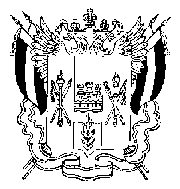                                             АДМИНИСТРАЦИЯКРАСНООКТЯБРЬСКОГО СЕЛЬСКОГО ПОСЕЛЕНИЯВЕСЁЛОВСКОГО РАЙОНА РОСТОВСКОЙ ОБЛАСТИПОСТАНОВЛЕНИЕ«31» июля 2019 года                          №  89                                х.Красный ОктябрьО признании утратившим силу постановления Администрации Краснооктябрьского сельского поселения  от  25.04.2019 № 68 «Об утверждении Перечня муниципального имущества, свободного от прав третьих лиц (за исключением имущественных прав субъектов малого и среднего предпринимательства), предназначенного для предоставления во владение и (или) в пользование на долгосрочной основе субъектам малого и среднего предпринимательства и организациям, образующим инфраструктуру поддержки субъектов малого и среднего предпринимательства»В целях приведения нормативно-правовых актов Администрации Краснооктябрьского сельского поселения в соответствие с действующим законодательством Российской Федерации, Администрация Краснооктябрьского сельского поселения,ПОСТАНОВЛЯЕТ:           1. Признать утратившим силу постановление Администрации Краснооктябрьского сельского поселения от  25.04.2019 № 68 «Об утверждении Перечня муниципального имущества, свободного от прав третьих лиц (за исключением имущественных прав субъектов малого и среднего предпринимательства), предназначенного для предоставления во владение и (или) в пользование на долгосрочной основе субъектам малого и среднего предпринимательства и организациям, образующим инфраструктуру поддержки субъектов малого и среднего предпринимательства».2. Опубликовать настоящее постановление на официальном сайте Краснооктябрьского сельского поселения.3. Настоящее постановление вступает в силу с момента подписания.И.о. главы АдминистрацииКраснооктябрьскогосельского поселения                                                                              Е.Н. Иваненко